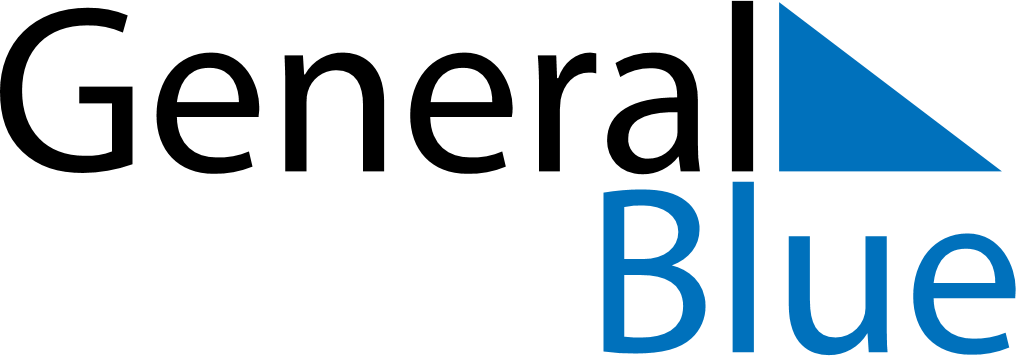 April 2023April 2023April 2023April 2023RussiaRussiaRussiaSundayMondayTuesdayWednesdayThursdayFridayFridaySaturday1234567789101112131414151617181920212122232425262728282930